W E R T U N G S B L A T TDatum: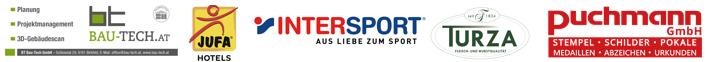 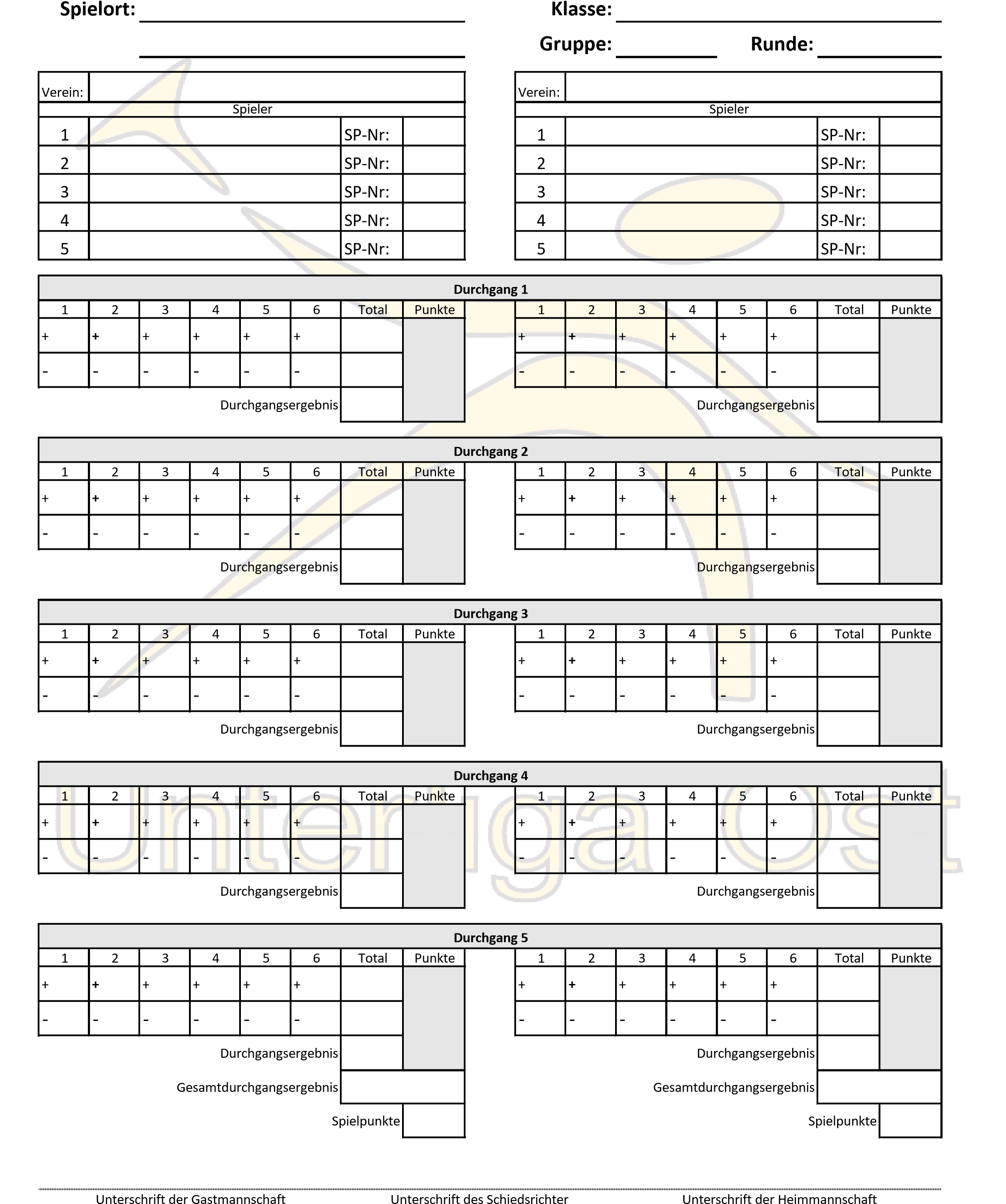 !!! Ergebnis bitte sofort nach Spielende gemäß den Vorgaben des Veranstalters weiterleiten !!!